PERUBAHAN DAN KESINAMBUNGAN FUNGSI MAKNA TRADISI PECAH TELUR DALAM ADAT PERKAWINAN MASYARAKAT JAWA DI DESA MASJID II KECAMATAN LUBUK PAKAM SKRIPSIOleh:PUSPITA INDAH SARINPM : 191214012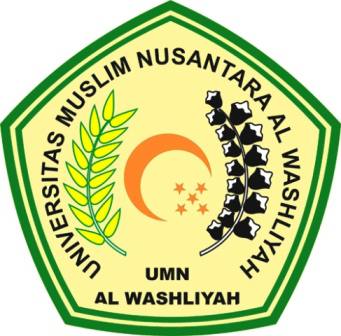 FAKULTAS KEGURUAN DAN ILMU PENDIDIKANUNIVERSITAS MUSLIM NUSANTARA AL WASHLIYAHMEDAN 2023